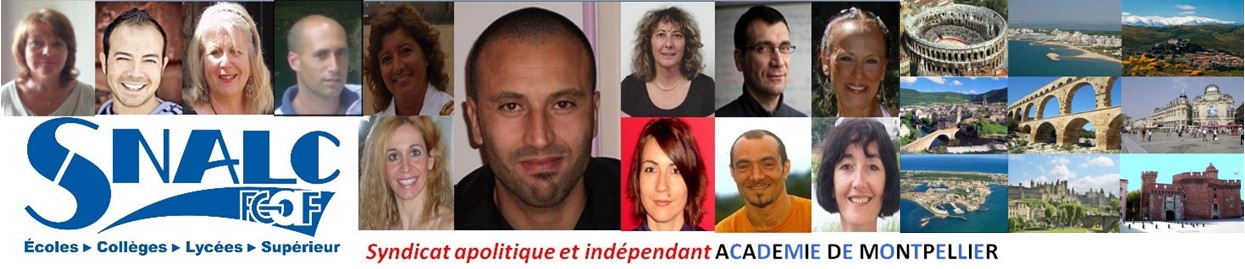 Année 2014Barre d’entréeDiscipline : ITALIEN / L0429DépartementBarèmeAudeXGardXHéraultXLozèreXPyrénées OrientalesXZRBarèmeCarcassonnexNarbonnexAlèsxNîmes411.2Béziers178Montpellier228.2MendexPerpignanxPradesx